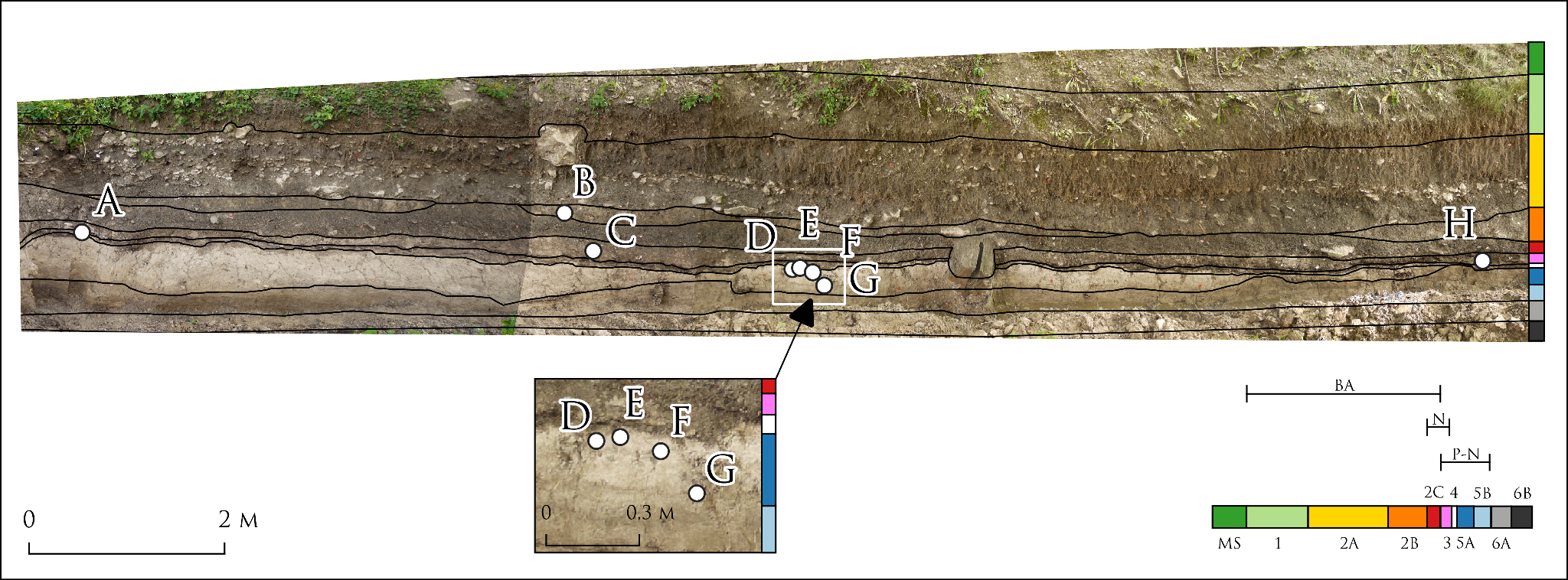 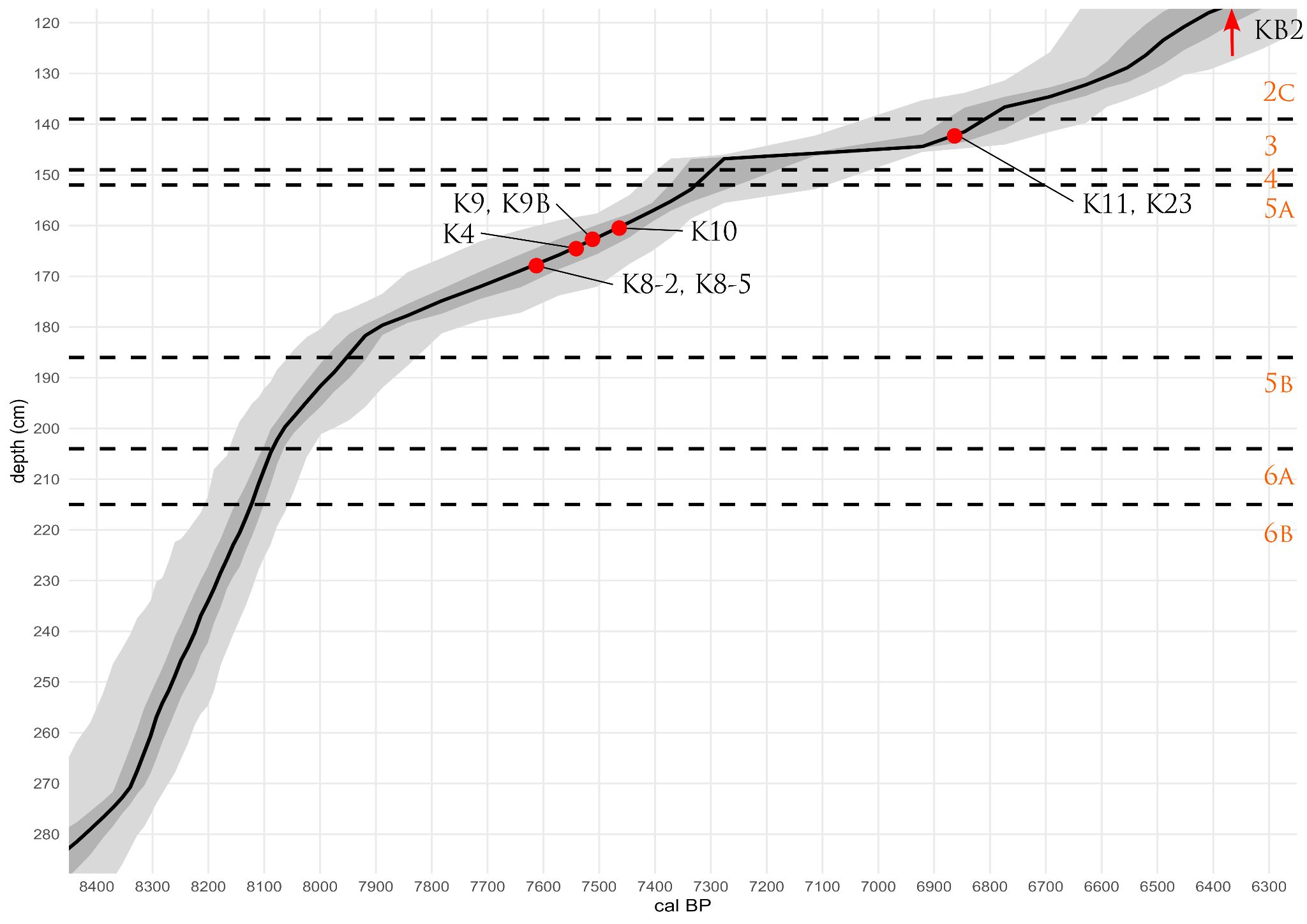 Supplement 1.. Age-depth model (cal BP) of the section (based on Petřík et al. in prep.). Red – position of radiocarbon dated sherds; orange – lithostratigraphic units.Supplement 1.. Input data from site’s stratigraphic sequence used to calculate a chronostratigraphic Bayesian model. ADM – age-depth model; BW – bark and wood; OT – organic temper.Supplement 1.. A chronostratigraphic model of the Santovka site (adapted after Petřík et al. 2022), based on data from sedimentary sequence (Supplement 1.1, 1.2) and radiocarbon dates from pottery (Table 3).Supplement 1.. Results of a chronostratigraphic Bayesian model performed above (Supplement 1.3). Highlighted (red) are dates of grass-tempered pottery which are below the agreement index of 60%.IDLaboratory numberDescriptionLithostratigraphyDepth (cm)Radiocarbon age Literature1ADMborder between 4 and 5a1527309 ± 90 calBPPetřík et al. in prep.2GrA 56626OT41536440 ± 140 BPŠolcová et al. 20183ADMborder between 5a and 5b1867940 ± 98 calBPPetřík et al. in prep.4UGAMS 10044BW5b2157300 ± 30 BPŠolcová et al. 2018 Plot()
 {
  Outlier_Model("General",T(5),U(0,4),"t");
  Sequence("Chronostratigraphic model")
  {
   Boundary("Start unit 5b");
   R_Date("UGAMS 10044",7300,30);
   N("186 cm",1950-7940,58)
   {
   };
   Boundary("End unit 5b");
   Boundary("Start grass-tempered pottery (unit 5a)");
   Phase("Grass-tempered pottery (unit 5a)")
   {
	KDE("Sum Grass-tempered pottery")
	{
 	After("Unit 5a Bottom (age depth)")
 	{
  	N("186 cm",1950-7940,58)
  	{
  	};
 	};
 	R_Date("FTMC-YH59-6", 7201, 35)
 	{
  	Outlier(0.05);
 	};
 	R_Date("FTMC-YH59-7", 6959, 34)
 	{
  	Outlier(0.05);
 	};
 	R_Date("FTMC-YH59-9", 6874, 34)
 	{
  	Outlier(0.05);
 	};
 	R_Date("Beta-425294", 7060, 30)
 	{
  	Outlier(0.05);
 	};
 	R_Date("Beta-425293", 6850, 30)
 	{
  	Outlier(0.05);
 	};
 	R_Date("Beta-434617", 6670, 40)
 	{
  	Outlier(0.05);
 	};
 	R_Date("DeA-24372", 6668, 49)
 	{
  	Outlier(0.05);
 	};
 	R_Date("DeA-24373", 6612, 39)
 	{
  	Outlier(0.05);
 	};
 	R_Date("UGAMS 19701", 6470, 50)
 	{
  	Outlier(0.05);
 	};
 	R_Date("DeA-24370", 6449, 33)
 	{
  	Outlier(0.05);
 	};
 	color="#52854C";
 	R_Date("Beta-429295", 5810, 30)
 	{
  	Outlier(0.05);
 	};
 	R_Date("Beta-429296", 7310, 30)
 	{
  	Outlier(0.05);
 	};
 	R_Date("Beta-429297", 7760, 30)
 	{
  	Outlier(0.05);
 	};
 	Before("Unit 5a Top (age depth)")
 	{
  	N("152 cm",1950-7309,90)
  	{
  	};
 	};
	};
   };
   color="#52854C";
   Boundary("End grass-tempered pottery");
   Boundary("Start unit 4");
   N("152 cm",1950-7309,90)
   {
   };
   R_Date("GrA 56626",6440,140);
  };
 };NameUnmodelled (BC/AD)Unmodelled (BC/AD)Unmodelled (BC/AD)Unmodelled (BC/AD)Unmodelled (BC/AD)Modelled (BC/AD)Modelled (BC/AD)Modelled (BC/AD)Modelled (BC/AD)Modelled (BC/AD)IndicesAmodel 13.7Aoverall 16.6IndicesAmodel 13.7Aoverall 16.6IndicesAmodel 13.7Aoverall 16.6IndicesAmodel 13.7Aoverall 16.6IndicesAmodel 13.7Aoverall 16.6fromto%µσfromto%µσAcombALPCBoundary End unit 4Boundary End unit 4R_Date GrA 56626-5634-505895.4-5384141-5380-500295.4-520410262.799.8N 152 cm-5541-518195.4-536190-5424-518495.4-531060107.299.9Boundary Start unit 4-5461-525295.4-53665399.8Boundary End grass-tempered pottery-5476-531095.4-54104299.7N 152 cm-5541-518195.4-536190-5541-518095.4-53609010099.9Before Unit 5a Top (age depth)...-5510.6595.4R_Date Beta-429297-6648-649895.4-658045-6087-543795.4-57781855.492.9R_Date Beta-429296-6228-608195.4-615545-6131-544295.4-586022232.235.394.4R_Date Beta-429295-4775-454995.4-466249-6034-538195.4-56651845.597.6R_Date DeA-24370-5479-533495.4-541636-5619-535895.4-545460101.994.799.8R_Date UGAMS 19701-5525-532195.4-542349-5609-537095.4-5467739696.299.8R_Date DeA-24373-5621-548095.4-555242-5621-548095.4-555760102.197.799.9R_Date DeA-24372-5666-548195.4-558547-5668-548195.4-558752103.298.599.9R_Date Beta-434617-5661-548495.4-558740-5665-548395.4-559051102.798.299.9R_Date Beta-425293-5801-566195.4-572937-5829-565895.4-572845102.798.199.9R_Date Beta-425294-6012-585095.4-594037-6016-584095.4-59256297.596.599.4R_Date FTMC-YH59-9-5840-566995.4-575941-5841-566895.4-57584710398.299.9R_Date FTMC-YH59-7-5971-574195.4-583855-5971-573895.4-583359103.898.299.9R_Date FTMC-YH59-6-6216-598895.4-605846-6091-547895.4-59501647776.294.6N 186 cm-6108-587695.4-599258-6108-587595.4-59915899.999.8After Unit 5a Bottom (age depth)-5891.98...95.4U Sum Grass-tempered pottery_Scale9.97466e-18195.40.50.2857740.316195.40.6944950.20287210099.9N Sum Grass-tempered pottery_Kernel-2295.4-3.64552e-91-22.0195.40.00157091.0000410099.9KDE_Model Sum Grass-tempered pottery-570519199.7Phase Grass-tempered pottery (unit 5a)Boundary Start grass tempered pottery (unit 5a)-6152-588295.4-60397392Boundary End unit 5b-6176-594695.4-60775797.1N 186 cm-6108-587695.4-599258-6187-599395.4-60964738.898.3R_Date UGAMS 10044-6226-607895.4-615444-6215-607495.4-61373998.699.3Boundary Start unit 5b-6408-607095.4-619210899.3Sequence Chronostratigraphic model of the siteU(0,4)3.98986e-17495.421.14312.463.33695.42.859470.2141810055.8T(5)-2.652.6595.4-2.26696e-81.29081-0.0542281.3363769Outlier_Model General-1195140995.4-4377988.5